                                                                                                                   “Azərbaycan Xəzər Dəniz Gəmiçiliyi”			                       			 	   Qapalı Səhmdar Cəmiyyətinin 					       			              “ 01 ”  Dekabr 2016-cı il tarixli		 “216” nömrəli əmri ilə təsdiq edilmişdir.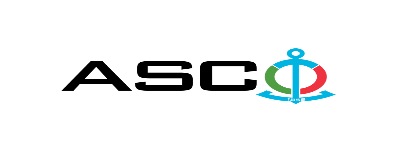 "Azərbaycan Xəzər Dənəz Gəmiçiliyi QSC-nin balansında olan gəmiləri və  struktur idarələri üçün əlvan metalların satınalınması məqsədilə açıq müsabiqə elan edir:Müsabiqə №AM051/2024(İddiaçı iştirakçının blankında)AÇIQ MÜSABİQƏDƏ İŞTİRAK ETMƏK ÜÇÜN MÜRACİƏT MƏKTUBU___________ şəhəri                                                                                           “__”_______2024-cü il___________№           							                                                                                          ASCO-nun Satınalmalar Komitəsinin Sədricənab C.Mahmudluya,Hazırkı məktubla [iddiaçı podratçının tam adı göstərilir] (nin,nun,nın) ASCO tərəfindən “__________”ın satın alınması ilə əlaqədar elan edilmiş [iddiaçı tərəfindən müsabiqənin nömrəsi daxil edilməlidir]nömrəli açıq  müsabiqədə iştirak niyyətini təsdiq edirik.Eyni zamanda [iddiaçı podratçının tam adı göstərilir] ilə münasibətdə hər hansı ləğv etmə və ya müflislik prosedurunun aparılmadığını, fəaliyyətinin dayandırılmadığını və sözügedən satınalma müsabiqəsində iştirakını qeyri-mümkün edəcək hər hansı bir halın mövcud olmadığını təsdiq edirik. Əlavə olaraq, təminat veririk ki, [iddiaçı podratçının tam adı göstərilir] ASCO-ya aidiyyəti olan şəxs deyildir.Tərəfimizdən təqdim edilən sənədlər və digər məsələlərlə bağlı yaranmış suallarınızı operativ cavablandırmaq üçün əlaqə:Əlaqələndirici şəxs: Əlaqələndirici şəxsin vəzifəsi: Telefon nömrəsi: E-mail: Qoşma: İştirak haqqının ödənilməsi haqqında bank sənədinin əsli – __ vərəq.________________________________                                   _______________________                   (səlahiyyətli şəxsin A.A.S)                                         (səlahiyyətli şəxsin imzası)_______________________                (səlahiyyətli şəxsin vəzifəsi )                                                                                                                      M.Y.                                                       Texniki suallarla bağlı:   Əhədov Rəşad , Satınalmalar Departamentinin mütəxəssisiTel: +99450 2774717                                                    E-mail: rashad.akhadov@asco.az     Müsabiqədə qalib elan olunan iddiaçı şirkət ilə satınalma müqaviləsi bağlanmamışdan öncə ASCO-nun Satınalmalar qaydalarına uyğun olaraq iddiaçının yoxlanılması həyata keçirilir.     Həmin şirkət bu linkə http://asco.az/sirket/satinalmalar/podratcilarin-elektron-muraciet-formasi/ keçid alıb xüsusi formanı doldurmalı və ya aşağıdakı sənədləri təqdim etməlidir:Şirkətin nizamnaməsi (bütün dəyişikliklər və əlavələrlə birlikdə)Kommersiya hüquqi şəxslərin reyestrindən çıxarışı (son 1ay ərzində verilmiş)Təsisçi hüquqi şəxs olduqda, onun təsisçisi haqqında məlumatVÖEN ŞəhadətnaməsiAudit olunmuş mühasibat uçotu balansı və ya vergi bəyannaməsi (vergi qoyma sistemindən asılı olaraq)/vergi orqanlarından vergi borcunun olmaması haqqında arayışQanuni təmsilçinin şəxsiyyət vəsiqəsiMüəssisənin müvafiq xidmətlərin göstərilməsi/işlərin görülməsi üçün lazımi lisenziyaları (əgər varsa)Qeyd olunan sənədləri təqdim etməyən və ya yoxlamanın nəticəsinə uyğun olaraq müsbət qiymətləndirilməyən şirkətlərlə müqavilə bağlanılmır və müsabiqədən kənarlaşdırılır. Müsabiqədə iştirak etmək üçün təqdim edilməli sənədlər:Müsabiqədə iştirak haqqında müraciət (nümunə əlavə olunur);İştirak haqqının ödənilməsi barədə bank sənədi;Müsabiqə təklifi; Malgöndərənin son bir ildəki (əgər daha az müddət fəaliyyət göstərirsə, bütün fəaliyyət dövründəki) maliyyə vəziyyəti barədə bank sənədi;Azərbaycan Respublikasında vergilərə və digər icbari ödənişlərə dair yerinə yetirilməsi vaxtı keçmiş öhdəliklərin, habelə son bir il ərzində (fəaliyyətini dayandırdığı müddət nəzərə alınmadan) vergi ödəyicisinin Azərbaycan Respublikasının Vergi Məcəlləsi ilə müəyyən edilmiş vəzifələrinin yerinə yetirilməməsi hallarının mövcud olmaması barədə müvafiq vergi orqanlarından arayış.İlkin mərhələdə müsabiqədə iştirak haqqında müraciət (imzalanmış və möhürlənmiş) və iştirak haqqının ödənilməsi barədə bank sənədi (müsabiqə təklifi istisna olmaqla) ən geci 05 Aprel 2024-cü il, Bakı vaxtı ilə saat 17:00-a qədər Azərbaycan, rus və ya ingilis dillərində “Azərbaycan Xəzər Dəniz Gəmiçiliyi” Qapalı Səhmdar Cəmiyyətinin ( “ASCO” və ya “Satınalan təşkilat”) yerləşdiyi ünvana və ya Əlaqələndirici Şəxsin elektron poçtuna göndərilməlidir, digər sənədlər isə müsabiqə təklifi zərfinin içərisində təqdim edilməlidir.   Satın alınması nəzərdə tutulan mal, iş və xidmətlərin siyahısı (təsviri) əlavə olunur.İştirak haqqının məbləği və Əsas Şərtlər Toplusunun əldə edilməsi:Müsabiqədə iştirak etmək istəyən iddiaçılar aşağıda qeyd olunmuş məbləğdə iştirak haqqını ASCO-nun bank hesabına ödəyib (ödəniş tapşırığında müsabiqə keçirən təşkilatın adı, müsabiqənin predmeti dəqiq göstərilməlidir), ödənişi təsdiq edən sənədi birinci bölmədə müəyyən olunmuş vaxtdan gec olmayaraq ASCO-ya təqdim etməlidir. Bu tələbləri yerinə yetirən iddiaçılar satınalma predmeti üzrə Əsas Şərtlər Toplusunu elektron və ya çap formasında əlaqələndirici şəxsdən elanın IV bölməsində göstərilən tarixədək həftənin istənilən iş günü saat 09:00-dan 18:00-a kimi ala bilərlər.İştirak haqqının məbləği (ƏDV-siz): 100 AZNIştirak haqqı manat və ya ekvivalent məbləğdə ABŞ dolları və AVRO ilə ödənilə bilər.  Hesab nömrəsi: İştirak haqqı ASCO tərəfindən müsabiqənin ləğv edilməsi halı istisna olmaqla, heç bir halda geri qaytarılmır.Müsabiqə təklifinin təminatı :Müsabiqə təklifi üçün təklifin qiymətinin azı 1 (bir) %-i həcmində bank təminatı (bank qarantiyası) tələb olunur. Bank qarantiyasının forması Əsas Şərtlər Toplusunda göstəriləcəkdir. Bank qarantiyalarının əsli müsabiqə zərfində müsabiqə təklifi ilə birlikdə təqdim edilməlidir. Əks təqdirdə Satınalan Təşkilat belə təklifi rədd etmək hüququnu özündə saxlayır. Qarantiyanı vermiş maliyyə təşkilatı Azərbaycan Respublikasında və/və ya beynəlxalq maliyyə əməliyyatlarında qəbul edilən olmalıdır. Satınalan təşkilat etibarlı hesab edilməyən bank qarantiyaları qəbul etməmək hüququnu özündə saxlayır.Satınalma müsabiqəsində iştirak etmək istəyən şəxslər digər növ təminat (akkreditiv, qiymətli kağızlar, satınalan təşkilatın müsabiqəyə dəvət sənədlərində göstərilmiş xüsusi hesabına  pul vəsaitinin köçürülməsi, depozitlər və digər maliyyə aktivləri) təqdim etmək istədikdə, təminat növünün mümkünlüyü barədə Əlaqələndirici Şəxs vasitəsilə əvvəlcədən ASCO-ya sorğu verməlidir və razılıq əldə etməlidir. Müqavilənin yerinə yetirilməsi təminatı satınalma müqaviləsinin qiymətinin 5 (beş) %-i məbləğində tələb olunur.Hazırki satınalma əməliyyatı üzrə Satınalan Təşkilat tərəfindən yalnız malların anbara təhvil verilməsindən sonra ödənişinin yerinə yetirilməsi nəzərdə tutulur, avans ödəniş nəzərdə tutulmamışdır.Müsabiqə təklifinin təqdim edilməsinin son tarixi və vaxtı:Müsabiqədə iştirak haqqında müraciəti və iştirak haqqının ödənilməsi barədə bank sənədini birinci bölmədə qeyd olunan vaxta qədər təqdim etmiş iştirakçılar, öz müsabiqə təkliflərini bağlı zərfdə (1 əsli və 1 surəti olmaqla)  16 Aprel 2024-cü il, Bakı vaxtı ilə saat 17:00-a qədər ASCO-ya təqdim etməlidirlər.Göstərilən tarixdən və vaxtdan sonra təqdim olunan təklif zərfləri açılmadan geri qaytarılacaqdır.Satınalan təşkilatın ünvanı:Azərbaycan Respublikası, Bakı şəhəri, AZ1003 (indeks), M.Useynov küçəsi 2, ASCO-nun Satınalmalar Komitəsi.Əlaqələndirici şəxs:Rəşad ƏhədovASCO-nun Satınalmalar Departameninin təchizat işləri üzrə mütəxəssisiTelefon nömrəsi: +99450 277 47 17Elektron ünvan: rashad.akhadov@asco.az , tender@asco.azHüquqi məsələlər üzrə:Telefon nömrəsi: +994 12 4043700 (daxili: 1262)Elektron ünvan: tender@asco.az Müsabiqə təklif zərflərinin açılışı tarixi, vaxtı və yeri:Zərflərin açılışı 17 Aprel 2024-cü il, tarixdə, Bakı vaxtı ilə saat 15:00-da  (online) baş tutacaqdır. .Müsabiqənin qalibi haqqında məlumat:Müsabiqə qalibi haqqında məlumat ASCO-nun rəsmi veb-səhifəsinin “Elanlar” bölməsində yerləşdiriləcəkdir.№Malın adıÖlçü vahidiSayıZGTTZ 10088920ZGTTZ 10088920ZGTTZ 10088920ZGTTZ 100889201Sinklənmiş dəmir təbəqə-0,5х1000х2000ədəd6002Sinklənmiş dəmir təbəqə -0,7х1000х2000ədəd1503Aluminium təbəqə δ5 mm (5x1000x2000)ədəd404Aluminium təbəqə riflənmiş δ5 mm (5x1200x3000) ədəd55Alminium boru Ø22x3 mmmetr506Alminium boru Ø32x4 mmmetr507Mis təbəqə ГПРХХ 2,0х1000х2000 М3ədəd508Mis boru ДКРНП 6x1 НД М2 Н БУmetr509Mis boru ДКРНП 8x1 НД М2 Н БУmetr5010Mis boru Ø10x1mm L=1200mmədəd2011Mis boru Ø12x2,5mm МНЖ5-1metr5012Mis boru Ø14x2,5mm МНЖ5-1metr3013Mis boru Ø16x3mm МНЖ5-1metr2014Mis boru Ø16x1mm, М2 ДКРНМ 617-06metr200015Mis boru Ø22x3mm МНЖ5-1metr4016Mis boru Ø27x3mm МНЖ5-1metr4017Mis boru Ø32x3mm МНЖ5-1Тmetr3018Mis boru Ø8x1mmmetr20019Mis dairə Ø35mmKG10020Mis dairə Ø25mmKG10021Mis dairə Ø20mmKG10022Mis dairə Ø40mmKG10023Mis dairə Ø50mmKG10024Mis dairə Ø70mmKG10025Latun dairə Ø16mm (Pirinç çubuq  Ø16 mm)KG35026Latun dairə Ø25mmKG30027Latun dairə Ø35mmKG40028Latun dairə Ø50mmKG40029Latun dairə Ø100mmKG30030Latun təbəqə 1500х600mm S=3 mm Л63KG8031Latun setka 3x3mmm²5032Latun list 2mmKG20033Latun altltilli 30 mmKG15034Latun altltilli 32 mmKG10035Latun məftil Ø4mm L-1m (payka üçün) KG60ZGTTZ 10088934ZGTTZ 10088934ZGTTZ 10088934ZGTTZ 1008893436Paslanmayan dairə 10-B 20X13-бKG20037Paslanmayan dairə 12-B 20X13-бKG20038Paslanmayan dairə 20-B 20X13-бKG50039Paslanmayan dairə 25-B 20X13-бKG50040Paslanmayan dairə 30-B 20X13-бKG50041Paslanmayan dairə 40-B 20X13-бKG50042Paslanmayan dairə 50-B 20X13-бKG70043Paslanmayan dairə 60-B 20X13-бKG60044Paslanmayan dairə 80-B 20X13-бKG30045Paslanmayan dairə 100-B 20X13-бKG50046Paslanmayan dairə 30-B 12X18H9-бKG30047Paslanmayan dairə 50-B 12X18H9-бKG40048Paslanmayan dairə 150-B 12X18H9-бKG15049Paslanmayan dairə 180-B 12X18H9-бKG15050Paslanmayan təbəqə НО-ПН-4х1250х2500metr1051Paslanmayan metal tor 3x3x1mm, en-1mmetr20052Paslanmayan metal tor 15x15x5mm,en-1mmetr10053Paslanmayan metal tor 1x1x0,25mm, en-1mmetr15BGTZ 10088488BGTZ 10088488BGTZ 10088488BGTZ 1008848854Mis çubuq ГКРНП 25 НД М3KG555Mis çubuq ГКРНП 40 НД М3KG1056Mis çubuq ГКРНП 35 НД М3KG1057Mis çubuq ГКРНП 50 НД М3KG558Mis çubuq ГКРНП 70 НД М3KG559Alüminium təbəqə АД1 5х1000х2000ədəd560Mis boru ДКРНП 6x1,2x3000 O P M2ədəd3061Mis boru ДКРНП 8x1,2x3000 O P M2ədəd3062Mis boru ДКРНП 10x1 НД М2 Н БУmetr30BGTZ10086869BGTZ10086869BGTZ10086869BGTZ1008686963Latun(pirinç) məftil ø5mm, Л63KG10BGTZ 10086168BGTZ 10086168BGTZ 10086168BGTZ 1008616864Mis dairə ГКРНП Ø25mm, НД М3KG2,5BGTZ 10086186BGTZ 10086186BGTZ 10086186BGTZ 1008618665Mis boru Ø12x2,5mm МНЖ5-1metr10ZGTTZ 10085300ZGTTZ 10085300ZGTTZ 10085300ZGTTZ 1008530066Sinklənmiş dəmir təbəqə ОЦ-Б-ПН-ХП-0,5х1000х2000ədəd300ZGTTZ 10084587ZGTTZ 10084587ZGTTZ 10084587ZGTTZ 1008458767Mis təbəqə ГПРХХ 1,5х1000х2000 М3ədəd5ZGTTZ  10083905ZGTTZ  10083905ZGTTZ  10083905ZGTTZ  1008390568Paslanmayan dairə 30-B 20X13-бKG6069Paslanmayan dairə 60-B 20X13-бKG70XDND 10086851XDND 10086851XDND 10086851XDND 1008685170Paslanmayan metal tor(setka) 5x5x2mm, eni-1mmetr10BGTZ 10088029BGTZ 10088029BGTZ 10088029BGTZ 10088029 71Latun (pirinc) dairə Ø100 mm, Л63KG10ZGTTZ10088070ZGTTZ10088070ZGTTZ10088070ZGTTZ10088070 72Paslanmayan dairə 30-B 20X13-бKG150 73Latun metal tor (2x2mm) b=2mm, Л63M25XDND  10088943XDND  10088943XDND  10088943XDND  1008894374Qalay məftil Ø1mm ПОС-61,250qrədəd1BGTZ  10089443BGTZ  10089443BGTZ  10089443BGTZ  1008944375Sinklənmiş dəmir təbəqə ОЦ-Б-ПН-ХП-0,5х1000х2000ədəd50ZGTTZ 10090626ZGTTZ 10090626ZGTTZ 10090626ZGTTZ 1009062676Sinklənmiş dəmir təbəqə ОЦ-Б-ПН-ХП-0,5х1000х2000ədəd200